BESLEN TEMİZLEN İYİ HİSSETEtkinlik Bilgi NotuÇalışma Yaprağı-11              2            3        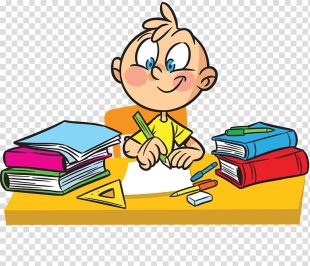 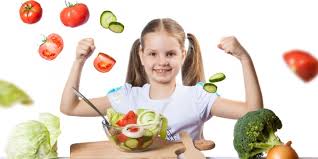 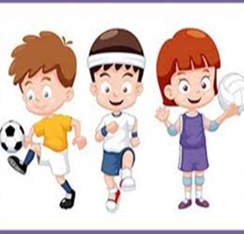 4            5             6  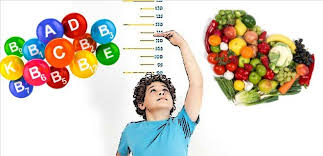 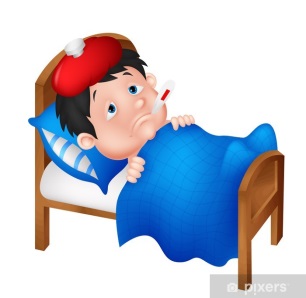 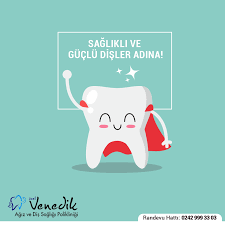 7           8        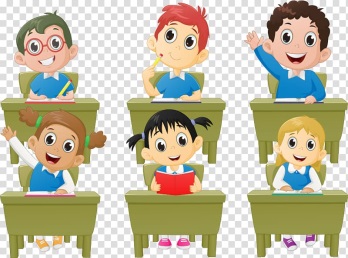 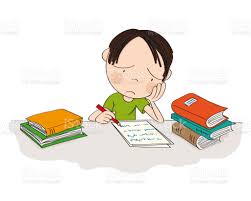 Çalışma Yaprağı-2Öğrenci: Ellerim kirlendi              Yıkamayı unuttum               Çok hasta oldum               Doktora gittim.                                                                                                                                                                           Doktor:  Ah !! seni yaramaz ,                                                                                                             Yıkamazsan elleri                                                                                                           Hasta eder seni.Öğrenci: Ah! Teşekkür ederim                Doktorum benim,              Sağlığım için              Temizliğime  önem vereceğim            Banyomu ettim            Çok temiz oldum ,            Mis gibi koktum,            Kimseyi rahatsızlık vermedim.            Sağlığımı korudum.            Kendimi çok iyi hissediyorum.              Dişlerimi fırçaladım,           Çürüklere karşı  korudum.           Artık çok güçlü ve sağlıklı dişlerim.           Mutluluktan gülümserim.                                                                                           Doktor:   Bunları duydum,                                                                                                          Çok mutlu oldum.                                                                                                           Temizliğine önem verdin,                                                                                                           Sağlığını korudun,                                                                                                          Ben teşekkür ederim sana.Çalışma Yaprağı-3NOT: Merhaba Sevgili Öğrenci.  Yukarıda çizelge kutucuklarında yazılanlara uygun davrandıysan GÜLÜCÜK  , uygun davranamadıysan ÜZÜLEN   surat ifadesini boyayınız. GÜLÜCÜKLER için seni tebrik ediyorum. ÜZÜLEN  surat için ise üzüldüğünü biliyorum. Sende gülücük suratların olsun istiyorsun. Moralini bozma. Bence sen üzülen  yüz ifadeni gülücüklere dönüştüreceksin. Hadi bakalım hazırlan bol gülücüklü hafta seni bekliyor. Gelişim Alanı:Sosyal DuygusalYeterlik Alanı:Kişisel Güvenliğini Sağlama Kazanım/Hafta:İyilik hali (İyi halde olmak) için beslenme, temizlik, uyku, dinlenme, fiziksel egzersizin önemini fark eder/ 21. Hafta Sınıf Düzeyi:1.sınıf Süre:40 dk. (Bir ders saati)Araç-Gereçler:Etkinlik Bilgi NotuÇalışma Yaprağı-1 Çalışma Yaprağı-2Çalışma Yaprağı-3Uygulayıcı İçin Ön Hazırlık:Çalışma Yaprağı-1, Çalışma Yaprağı-2, Çalışma Yaprağı-3 sınıf mevcudu kadar çoğaltılır.Süreç (Uygulama Basamakları):Öğrencilere “ Bugün kimler kahvaltı yaptı?” diye sorulur. Cevaba göre sınıfta önce kahvaltı yapan öğrencilere “Kendinizi nasıl hissediyorsunuz?” diye sorar.  İkinci soru kahvaltı yapmayan öğrencilere yöneltilir. ”Kendinizi şuan nasıl hissediyorsunuz, kahvaltı yapsaydınız nasıl hissedersiniz”Öğrencilere Çalışma Yaprağı-1 dağıtılır ve şu açıklama yapılır: “Sizlere sırasıyla cümleler okuyacağım. Cümlelere uygun görseli bulmanızı ve ortada yer alan resmin etrafındaki dairelerin herhangi birinin içine numarasını yazmanızı istiyorum. “Daha sonra öğrencilere şu sorular yöneltilir: “Elinizdeki çalışma yaprağında dairelere numarası yazılmayan kaç görsel kaldı? Açıkta kalan görsellerde ne görüyorsunuz? Sizce ortadaki görselin çevresindeki dairelerin içine niçin numaraları yazılmamış olabilir? Çalışma Yaprağı-1 ile ilgili süreç tartışma soruları ile değerlendirilir.Beslenmenize dikkat ettiğinizde kendinizi nasıl hissediyorsunuz?Beslenmenize dikkat etmediğinizde kendinizi nasıl hissediyorsunuz?Daha sonra öğrencilere aşağıdaki açıklama yapılır:“Beslenmemize dikkat ettiğimizde, açıkta kalan görsellerdeki durumların yaşanma olasılığı daha düşüktür. Beslenmemize dikkat ettiğimizde kendimizi daha iyi hissederiz.”Çalışma Yaprağı-2 için sınıf ikişer kişilik gruplara ayrılır. Oturma düzeni ikili ise yanındaki arkadaşıyla tekli ise arkasındaki arkadaşıyla olacak şekilde gruplar belirlenir. Sırasıyla öğrencilerden biri doktorun diğeri ise çocuğun cümlelerini okur. Sınıftaki her grup için bu tekrarlanır. Çalışma Yaprağı-2 ile ilgili süreç tartışma soruları ile değerlendirilir.Temizliğinize dikkat ettiğinizde nasıl hissediyorsunuz?Temizliğinize dikkat etmediğinizde nasıl hissediyorsunuz?Temizliğimize dikkat etmenizin çevrenizdekilerle ilişkinizi nasıl etkiliyor?Aşağıdaki açıklama ile etkinlik sonlandırılır:“Temizliğimize ve beslenmemize dikkat ettiğimizde kendimizi daha iyi hissederiz. Sağlığımız konusunda, çevreyle kurduğumuz ilişkilerde, derslerimizde daha birçok konuda kendimizi daha iyi hissetmemizi sağlar. Sizler temizliğinize ve beslenmenize dikkat ettiğinizde daha iyi olacağınızı ve daha iyi hissedeceğinizi fark edeceksiniz. Kendinize iyi bakın iyi olun.” Kazanımın Değerlendirilmesi:Öğrencilerden bir hafta boyunca beslenme, temizliğe önem verdiklerinde nasıl hissetlerini not almaları istenebilir.Öğrencilere Çalışma yaprağı-3 dağıtılarak bir hafta boyunca doldurmaları istenilir.Uygulayıcıya Not:Etkinlik Bilgi Notunu gözden geçiriniz.Öğrenciler not alabilecek yazma düzeyinde değilse kazanım değerlendirmesindeki 1. maddeyi sözlü ifade edebilirler.Özel gereksinimli öğrenciler için;Çalışma yapraklarındaki yazıların puntosu büyütülerek, kontrast bir zemin üzerine yapıştırılarak ya da dokunsal özellikler eklenerek görme bakımından işlevsel hale getirilebilir.Öğrencilerin gruplanması sürecinde akran eşlemesi yapılarak akranların birbirine destek olması sağlanabilir.Tartışma soruları basitleştirilerek öğrencilerin sürece katılımları desteklenebilir.Etkinliği Geliştiren:Ümmügülsüm Özdemir GÜNLER Merhaba! Hazır mısın? Hadi başlayalım!SİZE UYAN SEÇENEĞİ BOYAYINIZ.SİZE UYAN SEÇENEĞİ BOYAYINIZ.       NASIL HİSSEDİYORSUN?PAZARTESİ Ana öğün ve ara öğünlerde dengeli ve sağlıklı beslendim.PAZARTESİ Gün boyu temizliğime dikkat ettim.SALIAna öğün ve ara öğünlerde dengeli ve sağlıklı beslendim.SALIGün boyu temizliğime dikkat ettim.ÇARŞAMBA Ana öğün ve ara öğünlerde dengeli ve sağlıklı beslendim.ÇARŞAMBA Gün boyu temizliğime dikkat ettim.PERŞEMBE Ana öğün ve ara öğünlerde dengeli ve sağlıklı beslendim.PERŞEMBE Gün boyu temizliğime dikkat ettim.CUMAAna öğün ve ara öğünlerde dengeli ve sağlıklı beslendim.CUMAGün boyu temizliğime dikkat ettim.CUMARTESİAna öğün ve ara öğünlerde dengeli ve sağlıklı beslendim.CUMARTESİGün boyu temizliğime dikkat ettim.PAZARAna öğün ve ara öğünlerde dengeli ve sağlıklı beslendim.PAZARGün boyu temizliğime dikkat ettim.